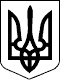 УЖГОРОДСЬКА РАЙОННА державна адміністраціяЗАКАРПАТСЬКОЇ ОБЛАСТІР О З П О Р Я Д Ж Е Н Н Я_____16.11.2021__                           Ужгород                 №_____261_______Відповідно до статей 6, 39, 40, 41 Закону України „Про місцеві державні адміністрації”, Регламенту Ужгородської райдержадміністрації, затвердженого розпорядженням в.о. голови райдержадміністрації 15.03.2021 № 37, у зв’язку з кадровими змінами:1. Затвердити функції та повноваження голови, першого заступника та заступників голови Ужгородської районної державної адміністрації (додаються).2. У разі відсутності голови, першого заступника та заступників голови Ужгородської районної державної адміністрації взаємозамінюваність їх функцій та повноважень здійснюються згідно з додатком 1.3. У межах своїх повноважень голова, перший заступник та заступники голови Ужгородської районної державної адміністрації спрямовують діяльність та контролюють здійснення виконавчими комітетами міських,селищних та сільських рад територіальних громад делегованих повноважень згідно з додатком 2.4. Визнати таким, що втратило чинність, розпорядження в.о. голови райдержадміністрації 05.04.2021 № 97 „Про функції та повноваження голови, першого заступника, заступників голови райдержадміністрації”.5. Контроль за виконанням цього розпорядження залишаю за собою. Голова державної адміністрації                                  Радіон КІШТУЛИНЕЦЬПро функції та повноваження голови, першого заступника, заступників голови Ужгородськоїрайонної державної адміністрації